УТВЕРЖДЕНО                                                                           Решением Внеочередного Общего собрания членов Ассоциации «Строители Волгоградского региона»,  от 24 апреля 2018 г., протокол № 8С изменениями и дополнениями, утвержденными  Решением Внеочередного Общего собрания членов Ассоциации «Строители Волгоградского региона»,  от 04 декабря 2018 г., протокол № 9                                                                                     С изменениями, утвержденными                                                       Решением Внеочередного Общего собрания членовАссоциации «Строители Волгоградского региона», Протокол № 10 от 29.03.2019 г.С изменениями, утвержденными                                                       Решением Внеочередного Общего собрания членовАссоциации «Строители Волгоградского региона», Протокол № 13 от 31.01.2020 г.С изменениями, утвержденными                                                       Решением Очередного Общего собрания членовАссоциации «Строители Волгоградского региона», Протокол № 15 от 28.05.2021 г.С изменениями, утвержденными                                                       Решением Очередного Общего собрания членовАссоциации «Строители Волгоградского региона», Протокол № 16 от 16.06.2022 г.С изменениями и дополнениями, утвержденными Решением Внеочередного Общего собрания членов Ассоциации «Строители Волгоградского региона»,  Протокол № 17 от 30.11.2022 г.С изменениями и дополнениями, утвержденными Решением Очередного Общего собрания членов Ассоциации «Строители Волгоградского региона»,  Протокол № 18 от 02.06.2023 г.С изменениями и дополнениями, утвержденными Решением Внеочередного Общего собрания членов Ассоциации «Строители Волгоградского региона»,Протокол № 19 от 22.12.2023 г.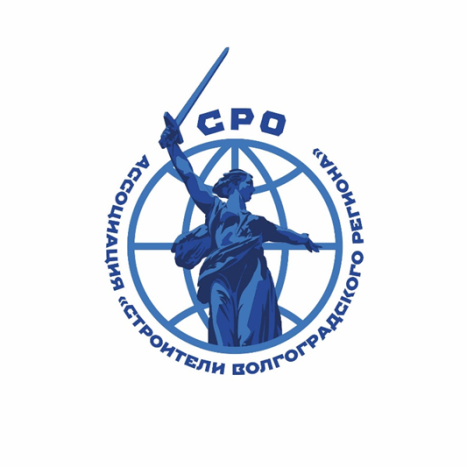 ПОЛОЖЕНИЕ«О членстве в Ассоциации «Строители Волгоградского региона», в том числе о требованиях к членам саморегулируемой организации, о размере, порядке расчета и уплаты вступительного взноса, членских взносов»Волгоград 2023ОБЩИЕ ПОЛОЖЕНИЯ1.1 Настоящее Положение о членстве в Ассоциации «Строители Волгоградского региона» разработано на основании Федерального закона «О некоммерческих организациях», Федерального закона «О саморегулируемых  организациях», Градостроительного кодекса Российской Федерации, Гражданского кодекса Российской Федерации, Устава и внутренних документов Ассоциации «Строители Волгоградского региона» (далее – Ассоциация).1.2. Настоящее Положение о членстве в Ассоциации устанавливает:1.2.1. требования к членам Ассоциации;1.2.2. порядок приема в члены Ассоциации и прекращения членства в Ассоциации;1.2.3. положения о праве члена Ассоциации осуществлять строительство, реконструкцию, капитальный ремонт, снос объектов капитального строительства;1.2.4. положения о размере, порядке расчета и уплаты вступительного взноса, ежемесячных членских взносов, ежегодных целевых членских взносов.1.3. Членство в Ассоциации неотчуждаемо.1.4. Формы заявлений и иных документов, представляемых кандидатами в члены (членами) Ассоциации в соответствии с нормами настоящего Положения о членстве, утверждаются Советом Ассоциации.1.5. Решение о приеме юридических лиц и индивидуальных предпринимателей в члены Ассоциации и об их исключении из состава членов Ассоциации принимается Советом Ассоциации, за исключением случаев, установленных федеральным законом.1.6. Сообщения и документы между Ассоциацией и членами Ассоциации являются юридически значимыми и порождают правовые последствия если они:1.6.1. направлены лицом, действующим в соответствии с имеющимися у такого лица полномочиями;1.6.2. направлены надлежащим способом отправки, установленным настоящим Положением;1.6.3. направлены с соблюдением установленного срока (если срок прямо установлен нормативными актами Российской Федерации, уставом или внутренними документами Ассоциации).1.7. Если иное не установлено уставом или внутренними документами Ассоциации, то Ассоциация и ее члены вправе использовать один или несколько из следующих способов направления юридически значимых сообщений и документов по вопросам членства в Ассоциации: на бумажном носителе - направление посредством почтового отправления, курьером, передача под роспись; в форме электронного документа (пакета документов), подписанного усиленной квалифицированной электронной подписью, - по электронной почте (e-mail), посредством электронных сервисов Ассоциации.1.8. Член Ассоциации несет риск последствий неполучения юридически значимых сообщений и документов, направленных ему по реквизитам, сообщенным им в Ассоциацию. Такие юридически значимые сообщения и документы, направленные Ассоциацией члену Ассоциации способами, указанными в пункте 1.7 настоящего Положения, считаются полученными членом Ассоциации, даже если член Ассоциации не ознакомился с ними.1.9. В период членства в Ассоциации юридическое лицо, индивидуальный предприниматель обязаны непрерывно на постоянной основе обеспечивать соблюдение требований к членству в Ассоциации и обязанностей членов Ассоциации, установленных уставом Ассоциации, настоящим Положением, иными внутренними документами Ассоциации.ТРЕБОВАНИЯ К ЧЛЕНАМ АССОЦИАЦИИ2.1. В члены Ассоциации могут быть приняты юридическое лицо, в том числе иностранное юридическое лицо, и индивидуальный предприниматель при условии соответствия таких юридических лиц и индивидуальных предпринимателей требованиям, установленным Ассоциацией к своим членам, и уплаты такими лицами в полном объеме взносов в компенсационный фонд (компенсационные фонды) Ассоциации, если иное не установлено статьей 55.6 Градостроительного кодекса Российской Федерации.2.2. Членами Ассоциации, могут быть только индивидуальные предприниматели и (или) юридические лица, зарегистрированные в том же субъекте Российской Федерации, в котором зарегистрирована Ассоциация, за исключением случаев, указанных в пункте 2 части 3 статьи 55.6 Градостроительного кодекса Российской Федерации.2.3. Индивидуальный предприниматель, а также руководитель юридического лица, самостоятельно организующие строительство, реконструкцию, капитальный ремонт, снос объектов капитального строительства, должны иметь высшее образование соответствующего профиля и стаж работы по специальности не менее чем пять лет.2.4. Индивидуальный предприниматель или юридическое лицо должны иметь специалистов по организации строительства (главных инженеров проектов), сведения о которых включены в национальные реестры специалистов, предусмотренные статьей 55.5-1 Градостроительного кодекса Российской Федерации, - не менее чем два специалиста по месту основной работы.2.5. Требование к минимальной численности специалистов индивидуального предпринимателя или юридического лица по месту основной работы, указанные в пункте 2.4. настоящего Положения о членстве, могут быть увеличены Ассоциацией в стандартах Ассоциации, в том числе при необходимости осуществления такими специалистами трудовой функции, включающей организацию выполнения работ по строительству, реконструкции, капитальному ремонту, сносу объектов капитального строительства в зависимости от их технической сложности и потенциальной опасности, от стоимости одного договора строительного подряда, договор подряда на осуществление сноса.2.6. Требованием к члену саморегулируемой организации, осуществляющему строительство, реконструкцию, капитальный ремонт, снос объектов капитального строительства, в отношении контроля качества является наличие у него документов, устанавливающих порядок организации и проведения контроля качества выполняемых работ, а также работников, на которых в установленном порядке возложена обязанность по осуществлению такого контроля.2.7. Требования к членам Ассоциации, осуществляющим строительство, реконструкцию, капитальный ремонт, особо опасных, технически сложных и уникальных объектов, дифференцированные с учетом технической сложности и потенциальной опасности таких объектов, устанавливаются Ассоциацией и не могут быть ниже минимально установленных Правительством Российской Федерации.2.8. Юридическое лицо или индивидуальный предприниматель может быть членом одной саморегулируемой организации, основанной на членстве лиц, осуществляющих строительство.2.9. Иные требования к членам Ассоциации устанавливаются внутренними документами Ассоциации, в том числе квалификационными стандартами, утвержденными Ассоциацией в соответствии с частью 4 статьи 55.5 Градостроительного кодекса Российской Федерации.ТРЕБОВАНИЯ К ЧЛЕНАМ АССОЦИАЦИИ, ОСУЩЕСТВЛЯЮЩИМ СТРОИТЕЛЬСТВО, РЕКОНСТРУКЦИЮ И КАПИТАЛЬНЫЙ РЕМОНТ, ОБЪЕКТОВ ИСПОЛЬЗОВАНИЯ АТОМНОЙ ЭНЕРГИИ3.1. Требованием к члену Ассоциации осуществляющему строительство, реконструкцию и капитальный ремонт, объектов использования атомной энергии, является наличие у члена Ассоциации лицензии на соответствующие виды деятельности в области использования атомной энергии, выданной в соответствии с требованиями законодательства Российской Федерации в области использования атомной энергии.ТРЕБОВАНИЯ К ЧЛЕНАМ АССОЦИАЦИИ, ОСУЩЕСТВЛЯЮЩИМ СТРОИТЕЛЬСТВО, РЕКОНСТРУКЦИЮ И КАПИТАЛЬНЫЙ РЕМОНТ, ОСОБООПАСНЫХ, ТЕХНИЧЕСКИ СЛОЖНЫХ И УНИКАЛЬНЫХ ОБЪЕКТОВ, ЗА ИСКЛЮЧЕНИЕМ ОБЪЕКТОВ ИСПОЛЬЗОВАНИЯ АТОМНОЙ ЭНЕРГИИ4.1. Требованиями к члену Ассоциации, осуществляющему строительство, реконструкцию и капитальный ремонт, особо опасных, технически сложных и уникальных объектов, за исключением объектов использования атомной энергии, установлены в соответствии с постановлением Правительства Российской Федерации от 11.05.2017 № 559 «Об утверждении минимальных требований к членам саморегулируемой организации, выполняющим инженерные изыскания, осуществляющим подготовку проектной документации, строительство, реконструкцию, капитальный ремонт особо опасных, технически сложных и уникальных объектов» в отношении кадрового состава являются:а) наличие у члена Ассоциации в штате по месту основной работы:не менее 2 работников, занимающих должности руководителей, имеющих высшее образование по специальности или направлению подготовки в области строительства соответствующего профиля, стаж работы по специальности не менее 5 лет и являющихся специалистами по организации строительства, сведения о которых включены в национальный реестр специалистов в области строительства, а также не менее 3 специалистов, имеющих высшее профессиональное образование соответствующего профиля и стаж работы в области строительства не менее 5 лет, - в случае, если стоимость работ, которые член Ассоциации планирует выполнять по одному договору о строительстве, реконструкции и капитальном ремонте, объектов капитального строительства, составляет не более 90 миллионов рублей;не менее 2 руководителей, имеющих высшее образование по специальности или направлению подготовки в области строительства соответствующего профиля, стаж работы по специальности не менее 5 лет и являющихся специалистами по организации строительства, сведения о которых включены в национальный реестр специалистов в области строительства, а также не менее 4 специалистов, имеющих высшее профессиональное образование соответствующего профиля и стаж работы в области строительства не менее 5 лет, - в случае, если стоимость работ, которые член Ассоциации планирует выполнять по одному договору о строительстве, реконструкции и капитальном ремонте, объектов капитального строительства, составляет не более 500 миллионов рублей;не менее 2 руководителей, имеющих высшее образование по специальности или направлению подготовки в области строительства соответствующего профиля, стаж работы по специальности не менее 5 лет и являющихся специалистами по организации строительства, сведения о которых включены в национальный реестр специалистов в области строительства, а также не менее 5 специалистов, имеющих высшее профессиональное образование соответствующего профиля и стаж работы в области строительства не менее 5 лет, - в случае, если  стоимость  работ, которые член  Ассоциации планирует  выполнять  по одному договору строительстве, реконструкции и капитальном ремонте, объектов капитального строительства, составляет не более 3 миллиардов рублей;не менее 3 руководителей, имеющих высшее образование по специальности или направлению подготовки в области строительства соответствующего профиля, стаж работы по специальности не менее 5 лет и являющихся специалистами по организации строительства, сведения о которых включены в национальный реестр специалистов в области строительства, а также не менее 6 специалистов, имеющих высшее профессиональное образование соответствующего профиля и стаж работы в области строительства не менее 5 лет, - в случае, если стоимость работ, которые член Ассоциации планирует выполнять по одному договору о строительстве, реконструкции и капитальном ремонте, объектов капитального строительства, составляет не более 10 миллиардов рублей;не менее 3 руководителей, имеющих высшее образование по специальности или направлению подготовки в области строительства соответствующего профиля, стаж работы по специальности не менее 5 лет и являющихся специалистами по организации строительства, сведения о которых включены в национальный реестр специалистов в области строительства, а также не менее 7 специалистов, имеющих высшее профессиональное образование соответствующего профиля и стаж работы в области строительства не менее 5 лет, - в случае, если стоимость работ, которые член Ассоциации планирует выполнять по одному договору о строительстве, реконструкции и капитальном ремонте, объектов капитального строительства, составляет 10 миллиардов рублей и более;б) наличие у руководителей и специалистов квалификации, подтвержденной в порядке, установленном внутренними документами Ассоциации, с учетом требований законодательства Российской Федерации;в) повышение квалификации в области строительства руководителей и специалистов, осуществляемое не реже одного раза в 5 лет;г) наличие у члена Ассоциации системы аттестации работников, подлежащих аттестации по правилам, установленным Федеральной службой по экологическому, технологическому и атомному надзору, в случае, если в штатное расписание такого члена включены должности, в отношении выполняемых работ по которым осуществляется надзор указанной Службой и замещение которых допускается только работниками, прошедшими такую аттестацию. 4.2. Требованием к члену саморегулируемой организации, осуществляющему строительство, реконструкцию и капитальный ремонт, особо опасных, технически сложных и уникальных объектов, за исключением объектов использования атомной энергии, в отношении имущества является наличие принадлежащих ему на праве собственности или ином законном основании зданий, и (или) сооружений, и (или) помещений, строительных машин и механизмов, транспортных средств, средств технологического оснащения, передвижных энергетических установок, средств контроля и измерений и в случае необходимости средств обеспечения промышленной безопасности в составе и количестве, согласно Приложению № 1 к настоящему Положению.4.3. Требованием к члену саморегулируемой организации, осуществляющему строительство, реконструкцию и капитальный ремонт, особо опасных, технически сложных и уникальных объектов, за исключением объектов использования атомной энергии, в отношении контроля качества является наличие у него документов, устанавливающих порядок организации и проведения контроля качества выполняемых работ, а также работников, на которых в установленном порядке возложена обязанность по осуществлению такого контроля.Требование о наличии у членов Ассоциации сертификатов соответствия системы менеджмента качества работ по строительству, реконструкции и капитальному ремонту, особо опасных, технически сложных и уникальных объектов, за исключением объектов использования атомной энергии, выданных в определенной системе добровольной сертификации, может быть установлено в качестве обязательного решением Общего собрания членов Ассоциации.4.4. Требования к членам Ассоциации, осуществляющим снос особо опасных, технически сложных и уникальных объектов, дифференцированные с учетом технической сложности и потенциальной опасности таких объектов, будут установлены на первом ближайшем общем собрании членов Ассоциации после вступления в силу постановления Правительства Российской Федерации, устанавливающее требования, предусмотренные частью 8 статьи 55.5 Градостроительного кодекса Российской Федерации, с учетом дополнений, внесенных Федеральным законом от 03.08.2018 № 340-ФЗ "О внесении изменений в Градостроительный кодекс Российской Федерации и отдельные законодательные акты Российской Федерации".ПОРЯДОК ПРИЕМА В ЧЛЕНЫ В АССОЦИАЦИИ. ВНЕСЕНИЕ ИЗМЕНЕНИЙ В РЕЕСТР ЧЛЕНОВ САМОРЕГУЛИРУЕМОЙ ОРГАНИЗАЦИИ В СОСТАВЕ ЕДИНОГО РЕЕСТРА5.1. Для приема в члены Ассоциации индивидуальный предприниматель или юридическое лицо представляет в Ассоциацию следующие документы:5.1.1. заявление на имя Генерального директора Ассоциации о приеме в члены Ассоциации, в котором должны быть указаны в том числе сведения о намерении принимать участие в заключении договоров строительного подряда, договор подряда на осуществление сноса с использованием конкурентных способов заключения договоров или об отсутствии таких намерений;5.1.2. копия документа, подтверждающего факт внесения в соответствующий государственный реестр записи о государственной регистрации индивидуального предпринимателя или юридического лица, копии учредительных документов (для  юридического лица), надлежащим образом заверенный перевод на русский язык документов о государственной регистрации юридического лица в соответствии с законодательством соответствующего государства (для иностранного юридического лица);5.1.3. документы, подтверждающие соответствие индивидуального предпринимателя или юридического лица требованиям, установленным Ассоциацией к своим членам во внутренних документах Ассоциации;5.1.4. документы, подтверждающие наличие у индивидуального предпринимателя или юридического лица специалистов, указанных в статье 55.5-1 Градостроительного кодекса Российской Федерации;5.1.5. документы, подтверждающие наличие у специалистов должностных обязанностей, предусмотренных частью 5 статьи 55.5-1 Градостроительного кодекса Российской Федерации.5.2. Вместе с документами, указанными в пункте 5.1. настоящего Положения, юридические лица вправе дополнительно представить следующие документы и сведения:5.2.1. общие сведения о юридическом лице (индивидуальном предпринимателе), оформленные в виде анкеты;5.2.2. выписка из Единого государственного реестра юридических лиц (Единого государственного реестра индивидуальных предпринимателей), выданная не позднее одного месяца до даты представления в Ассоциацию, - оригинал или копия с предоставлением оригинала для сличения;5.2.3. копия документа, подтверждающего место нахождения (для юридического лица) (договор купли-продажи помещения, свидетельство о праве собственности, ином вещном праве, договор аренды и иное), копия паспорта индивидуального предпринимателя;5.2.4. реквизиты банковского счета и прочие реквизиты.5.3. Документы, указанные в пунктах 5.1. и 5.2. настоящего Положения, представляются с составлением описи. Подача документов осуществляется либо лично заявителем – индивидуальным предпринимателем, единоличным исполнительным органом юридического лица, либо представителем заявителя на основании надлежащим образом оформленной доверенности на представление интересов заявителя по вопросу о предоставления документов для приема в члены Ассоциации.5.4. В срок не более чем два месяца со дня получения документов, указанных в пунктах 5.1. и 5.2. настоящего Положения, Ассоциация осуществляет проверку индивидуального предпринимателя или юридического лица на соответствие требованиям, установленным Ассоциацией к своим членам.5.5. По результатам проверки, предусмотренной пунктом 5.4. настоящего Положения, Ассоциация принимает одно из следующих решений:5.5.1. о приеме индивидуального предпринимателя или юридического лица в члены Ассоциации при условии уплаты взноса в компенсационный фонд возмещения вреда, а также в компенсационный  фонд  обеспечения  договорных  обязательств  в  случае,  если  Ассоциацией принято решение о формировании такого компенсационного фонда и в заявлении индивидуального предпринимателя или юридического лица о приеме в члены Ассоциации указаны сведения о намерении принимать участие в заключении договоров строительного подряда, договоров подряда на осуществление сноса с использованием конкурентных способов заключения договоров;5.5.2. об отказе в приеме индивидуального предпринимателя или юридического лица в члены Ассоциации с указанием причин такого отказа.5.6. Ассоциация отказывает в приеме индивидуального предпринимателя или юридического лица в члены Ассоциации по следующим основаниям:5.6.1. несоответствие индивидуального предпринимателя или юридического лица требованиям, установленным Ассоциацией к своим членам (за исключением случая, установленного частью 3 статьи 55.6 Градостроительного кодекса Российской Федерации);5.6.2. непредставление индивидуальным предпринимателем или юридическим лицом в полном объеме документов, предусмотренных пунктом 5.1. настоящего Положения;5.6.3. если индивидуальный предприниматель или юридическое лицо уже является членом саморегулируемой организации, основанной на членстве лиц, осуществляющих строительство.5.7. Ассоциация вправе отказать в приеме индивидуального предпринимателя или юридического лица в члены Ассоциации по следующим основаниям:5.7.1. по вине индивидуального предпринимателя или юридического лица осуществлялись выплаты из компенсационного фонда возмещения вреда или компенсационного фонда обеспечения договорных обязательств саморегулируемой организации, членом которой ранее являлись такой индивидуальный предприниматель или такое юридическое лицо;5.7.2. совершение индивидуальным предпринимателем или юридическим лицом в течение одного года двух и более аналогичных административных правонарушений, допущенных при осуществлении строительства, реконструкции, капитального ремонта, сноса одного объекта капитального строительства;5.7.3. иным основаниям, установленным внутренними документами Ассоциации.5.8. В трехдневный срок с момента принятия одного из решений, указанных в пункте 5.5. настоящего Положения, Ассоциация направляет индивидуальному предпринимателю или юридическому лицу уведомление о принятом решении с приложением копии такого  решения.5.9. Индивидуальный предприниматель или юридическое лицо, в отношении которых принято решение о приеме в члены Ассоциации, в течение семи рабочих дней со дня получения уведомления, указанного в пункте 5.8. настоящего Положения, обязаны уплатить в полном объеме:5.9.1. взнос в компенсационный фонд возмещения вреда;5.9.2. взнос в компенсационный фонд обеспечения договорных обязательств в случае, если Ассоциацией принято решение о формировании такого компенсационного фонда и в заявлении индивидуального предпринимателя или юридического лица о приеме в члены Ассоциации указаны сведения о намерении принимать участие в заключении договоров строительного подряда с использованием конкурентных способов заключения договоров;5.9.3. вступительный взнос в Ассоциацию в случае, если внутренними документами Ассоциации установлены требования к уплате вступительного взноса.5.10. Решение саморегулируемой организации о приеме в члены саморегулируемой организации вступает в силу со дня уплаты в полном объеме взноса (взносов) в компенсационный фонд (компенсационные фонды) саморегулируемой организации, а также вступительного взноса в случае, если внутренними документами саморегулируемой организации установлены требования к уплате такого взноса.5.11. В случае неуплаты взноса (взносов) в установленный пунктом 5.9. настоящего Положения срок решение Ассоциации о приеме в члены Ассоциации считается не вступившим в силу, а юридическое лицо или индивидуальный предприниматель считается не принятым в Ассоциацию. В этом случае юридическое лицо или индивидуальный предприниматель вправе обратиться в Ассоциацию за возвратом такому юридическому лицу или индивидуальному предпринимателю документов, поданных с целью вступления в Ассоциацию, в течение 30 дней со дня истечения установленного срока уплаты указанных в пункте 5.9. настоящего Положения взносов.5.12. Решения Ассоциации о приеме лица в члены Ассоциации, об отказе в приеме лица в члены Ассоциации, бездействие Ассоциации при приеме в члены Ассоциации, перечень оснований для отказа в приеме в члены Ассоциации, установленный внутренними документами Ассоциации, могут быть обжалованы в арбитражный суд, а также третейский суд, сформированный соответствующим Национальным объединением саморегулируемых организаций.5.13. Член Ассоциации обязан уведомлять Ассоциацию в письменной форме или путем направления электронного документа о наступлении любых событий, влекущих за собой изменение информации, содержащейся в реестре членов Ассоциации, в течение трех рабочих дней со дня, следующего за днем наступления таких событий.5.14. Член Ассоциации вправе обратиться в Ассоциацию с заявлением о внесении изменений в реестр членов саморегулируемой организации в составе Единого реестра сведений о членах саморегулируемых организаций и их обязательствах в следующих случаях:а) в связи с необходимостью внесения изменений в сведения об уровне ответственности члена Ассоциации по одному договору строительного подряда, в соответствии с которым указанным членом внесен взнос в компенсационный фонд возмещения вреда Ассоциации;б) в связи с необходимостью внесения изменений в сведения об уровне ответственности члена Ассоциации по обязательствам по договорам строительного подряда, заключаемым с использованием конкурентных способов заключения договоров, в соответствии с которым указанным членом внесен взнос в компенсационный фонд обеспечения договорных обязательств Ассоциации;в) в связи с получением права осуществлять строительство, реконструкцию, капитальный ремонт, снос объектов капитального строительства по договорам строительного подряда, заключаемым с использованием конкурентных способов заключения договоров;г) в связи с намерением осуществлять строительство, реконструкцию, капитальный ремонт, снос особо опасных, технически сложных и уникальных объектов капитального строительства (за исключением объектов использования атомной энергии);д) в связи с отказом от осуществления строительства, реконструкции, капитального ремонта, сноса особо опасных, технически сложных и уникальных объектов капитального строительства (за исключением объектов использования атомной энергии).5.15. Для внесения изменений в реестр членов саморегулируемой организации в составе Единого реестра сведений о членах саморегулируемых организаций и их обязательствах в случаях, указанных в пункте 5.14. настоящего Положения, члены Ассоциации обязаны представить заявление о внесении изменений с приложением копий документов, подтверждающих соответствие заявляемым изменениям. Копии представляемых документов должны быть надлежащим образом заверены.5.16. Член Ассоциации, который намерен внести изменения в случаях, указанных в пункте 5.14. настоящего Положения, обязан представить подтверждающие документы, а также внести при необходимости соответствующий размер взноса в компенсационный фонд (компенсационные фонды) в соответствие с требованиями, установленными настоящим Положением в порядке, установленном внутренними документами Ассоциации.5.17. Рассмотрение заявления в случаях, указанных в пункте 5.14. настоящего Положения, осуществляется в порядке, предусмотренном Положением о контроле Ассоциации «Строители Волгоградского региона» за деятельностью своих членов.5.18. По итогам рассмотрения материалов дел в случаях, указанных в пункте 5.14. настоящего Положения, Совет Ассоциации принимает решение о внесении изменений или об отказе во внесении изменений в сведения, содержащиеся в реестре членов саморегулируемой организации в составе Единого реестра сведений о членах саморегулируемых организаций и их обязательствах.5.19. Решения Совета Ассоциации о внесении изменений в сведения, содержащиеся в реестре членов саморегулируемой организации в составе Единого реестра сведений о членах саморегулируемых организаций и их обязательствах, в случаях, указанных в подпунктах «а», «б», «в» пункта 5.14. настоящего Положения и связанные с внесением взносов (дополнительных взносов) в соответствующие компенсационные фонды, вступают в силу с момента внесения такой уплаты. Уплата взносов (дополнительных взносов) в соответствующие компенсационные фонды в данных случаях осуществляется в течение 7 рабочих дней со дня получения членом Ассоциации такого решения.5.20. При неуплате таких взносов, в сроки, определенные внутренними документами Ассоциации, решение Ассоциации о внесении изменений в сведения, содержащиеся в реестре членов Ассоциации, в случаях, указанных в подпунктах «а», «б», «в» пункта 5.14. настоящего Положения считается не вступившим в силу и не порождает правовых последствий.5.21. Решения Совета Ассоциации о внесении изменений в сведения, содержащиеся в реестре членов Ассоциации в случаях, указанных в подпунктах «г», «д» пункта 5.14. настоящего Положения, вступает в силу с момента вынесения.ПОРЯДОК ПРЕКРАЩЕНИЯ ЧЛЕНСТВА В АССОЦИАЦИИ6.1. Членство индивидуального предпринимателя или юридического лица в Ассоциации прекращается по основаниям и в случаях, которые указаны в Федеральном законе «О саморегулируемых организациях», в том числе 	в случае присоединения одной саморегулируемой организации к другой саморегулируемой организации.6.2. Член Ассоциации вправе в любое время выйти из состава ее членов по своему усмотрению, представив в Ассоциацию оригинал заявления о добровольном прекращении членства, оформленное и направленное с соблюдением требований пункта 1.7. настоящего Положения.6.2.1. По заявлению о добровольном прекращении членства в Ассоциации Ассоциация не позднее дня поступления указанного заявления формирует и размещает в соответствующем разделе реестра членов Ассоциации в составе единого реестра сведения о прекращении членства индивидуального предпринимателя или юридического лица в Ассоциации.6.3. Ассоциация вправе принять решение об исключении из членов Ассоциации индивидуального предпринимателя или юридического лица:6.3.1. при неисполнении двух и более двух раз в течение одного года предписаний органов государственного строительного надзора при строительстве, реконструкции, сносе объектов капитального строительства;6.3.2. при неоднократном в течение одного года или грубом нарушении членом Ассоциации требований законодательства Российской Федерации о градостроительной деятельности, технических регламентов, настоящего Положения, Положения о контроле за деятельностью своих членов в части соблюдения ими требований стандартов и правил саморегулируемой организации, условий членства в саморегулируемой организации и (или) иных внутренних документов;6.3.3. при неоднократном нарушении в течение одного года срока оплаты членских взносов, неуплате или неоднократном нарушении срока оплаты иных обязательных целевых взносов;6.3.4. при установлении факта представления подложных документов при принятии в Ассоциацию;6.3.5. при несоответствии адреса регистрации члена Ассоциации условиям членства в Ассоциации, в том числе при установлении факта несоответствия члена Ассоциации требованию к членам Ассоциации, установленному п. 2.2 настоящего Положения;6.3.6. при переходе члена Ассоциации, имеющего регистрацию вне субъекта Российской Федерации, где зарегистрирована Ассоциация, в саморегулируемую организацию, созданную в субъекте Российской Федерации по месту своей регистрации, в порядке, установленном пунктом 6.7 настоящего Положения.6.3.7. при невнесении дополнительного взноса в компенсационный фонд (компенсационные фонды) Ассоциации в случаях и сроки, установленные Положением о компенсационном фонде возмещения вреда или Положением о компенсационном фонде обеспечения договорных обязательств;6.3.8. при однократном нарушении, допущенном членом Ассоциации, следствием которого стало возмещение вреда, причиненного вследствие разрушения, повреждения объекта капитального строительства, нарушения требований безопасности при строительстве, сносе объекта капитального строительства, требований к обеспечению безопасной эксплуатации здания, сооружения, из компенсационного фонда возмещения вреда Ассоциации или возмещение ущерба, причиненного вследствие неисполнения или ненадлежащего исполнения членом обязательств по договору строительного подряда, договору подряда на осуществление сноса, заключенным с использованием конкурентных способов заключения договора, из компенсационного фонда обеспечения договорных обязательств Ассоциации.6.3.9. при неустранении членом Ассоциации нарушения по установленной мере дисциплинарного воздействия в виде рекомендации на исключение из членов;6.3.10. в иных случаях, установленных внутренними документами Ассоциации.6.4. Членство в Ассоциации считается прекращенным с даты внесения соответствующих сведений в реестр членов Ассоциации.6.5. Лицу, прекратившему членство в Ассоциации, не возвращаются уплаченные вступительный взнос, членские взносы и взнос (взносы) в компенсационный фонд (компенсационные фонды) Ассоциации, если иное не предусмотрено Федеральным законом о введении в действие Градостроительного кодекса Российской Федерации.6.6. В случае прекращения индивидуальным предпринимателем или юридическим лицом членства в Ассоциации такой индивидуальный предприниматель или такое юридическое лицо в соответствии с частью 6 статьи 55.7 Градостроительного кодекса Российской Федерации в течение одного года не могут быть вновь приняты в члены саморегулируемой организации, основанной на членстве лиц, осуществляющих строительство.6.7. В случае, если в субъекте Российской Федерации, в котором зарегистрированы члены Ассоциации, указанные в пункте 2 части 3 статьи 55.6 Градостроительного кодекса Российской Федерации создана саморегулируемая организация, основанная на членстве лиц, осуществляющих строительство, указанные члены Ассоциации осуществляют переход в саморегулируемую организацию, созданную в субъекте Российской Федерации по месту своей регистрации. В указанном случае юридическое лицо, индивидуальный предприниматель вправе подать заявление в Ассоциацию о перечислении внесенного им взноса в компенсационный фонд (компенсационные фонды) Ассоциации в саморегулируемую организацию, созданную в субъекте Российской Федерации по месту регистрации указанных юридического лица, индивидуального предпринимателя. Такое заявление может быть подано в течение тридцати дней со дня принятия решения о приеме юридического лица, индивидуального предпринимателя в члены саморегулируемой организации, созданной в субъекте Российской Федерации по месту их регистрации. К заявлению должны быть приложены документы, подтверждающие факт принятия решения о приеме юридического лица, индивидуального предпринимателя в члены саморегулируемой организации, созданной в субъекте Российской Федерации по месту их регистрации. В течение семи дней со дня поступления в Ассоциацию указанных заявления и документов Ассоциация обязана перечислить в саморегулируемую организацию, созданную в субъекте Российской Федерации по месту регистрации указанных юридического лица, индивидуального предпринимателя, денежные средства в размере внесенного указанными юридическим лицом, индивидуальным предпринимателем взноса в компенсационный фонд (компенсационные фонды) Ассоциации.  6.8. Решение Ассоциации об исключении из членов Ассоциации может быть обжаловано в арбитражный суд, а также третейский суд, сформированный соответствующим Национальным объединением саморегулируемых организаций, членом саморегулируемой организации, в отношении которого принято это решение.ПРАВО ЧЛЕНА АССОЦИАЦИИ ОСУЩЕСТВЛЯТЬ СТРОИТЕЛЬСТВО, РЕКОНСТРУКЦИЮ, КАПИТАЛЬНЫЙ РЕМОНТ, СНОСОБЪЕКТОВ КАПИТАЛЬНОГО СТРОИТЕЛЬСТВА7.1. Член Ассоциации – индивидуальный предприниматель или юридическое лицо имеет право осуществлять строительство, реконструкцию, капитальный ремонт, снос объектов капитального строительства по договору строительного подряда, договор подряда на осуществление сноса заключенному с застройщиком, техническим заказчиком, лицом, ответственным за эксплуатацию здания, сооружения, или региональным оператором.7.2. Застройщик, являющийся членом Ассоциации, имеет право осуществлять строительство, реконструкцию, капитальный ремонт, снос объектов капитального строительства самостоятельно.7.3. Член Ассоциации имеет право осуществлять строительство, реконструкцию, капитальный ремонт, снос объектов капитального строительства по договору строительного подряда, договору подряда на осуществление сноса заключаемому с использованием конкурентных способов заключения договоров, если совокупный размер обязательств по таким договорам не превышает предельный размер обязательств, исходя из которого таким лицом был внесен взнос в компенсационный фонд обеспечения договорных обязательств в соответствии с частью 13 статьи 55.16 Градостроительного кодекса Российской Федерации. Количество договоров строительного подряда, договоров подряда на осуществление сноса, которые могут быть заключены членом Ассоциации с использованием конкурентных способов заключения договоров, не ограничивается.7.4. Член Ассоциации ежегодно в порядке, установленном федеральным органом исполнительной власти, осуществляющим функции по выработке и реализации государственной политики и нормативно-правовому регулированию в сфере строительства, архитектуры и градостроительства, обязан уведомлять Ассоциацию о фактическом совокупном размере обязательств по договорам строительного подряда, договоров подряда на осуществление сноса заключенным таким лицом в течение отчетного года с использованием конкурентных способов заключения договоров. Данное уведомление направляется членом Ассоциации в срок до 1 марта года, следующего за отчетным, с приложением документов, подтверждающих такой фактический совокупный размер обязательств данного члена.7.5. Член Ассоциации самостоятельно при необходимости увеличения размера внесенного им взноса в компенсационный фонд обеспечения договорных обязательств до следующего уровня ответственности члена саморегулируемой организации по обязательствам, предусмотренным частью 13 статьи 55.16 Градостроительного кодекса Российской Федерации, обязан вносить дополнительный взнос в компенсационный фонд обеспечения договорных обязательств в порядке, установленном внутренними документами Ассоциации. При этом член Ассоциации, не уплативший дополнительный взнос в компенсационный фонд обеспечения договорных обязательств, не имеет права принимать участие в заключении новых договоров строительного подряда, договоров подряда на осуществление сноса с использованием конкурентных способов заключения договоров.7.6. При получении от Ассоциации предупреждения о превышении установленного в соответствии с частью 13 статьи 55.16 Градостроительного кодекса Российской Федерации уровня ответственности члена саморегулируемой организации по обязательствам и требования о необходимости увеличения размера внесенного таким членом взноса в компенсационный фонд обеспечения договорных обязательств до уровня ответственности члена саморегулируемой организации, соответствующего совокупному размеру обязательств по договорам строительного подряда, договорам подряда на осуществление сноса, заключенным таким членом с использованием конкурентных способов заключения договоров, индивидуальный предприниматель или юридическое лицо в пятидневный срок с даты получения указанных документов обязаны внести дополнительный взнос в такой компенсационный фонд до размера взноса, предусмотренного Ассоциацией для соответствующего уровня ответственности по обязательствам члена Ассоциации в соответствии с частью 13 статьи 55.16 Градостроительного кодекса Российской Федерации.7.7. При заключении договора (договоров) на осуществление строительства, реконструкцию, капитальный ремонт, снос объектов капитального строительства по договору строительного подряда, договору подряда на осуществление сноса заключаемому с использованием конкурентных способов заключения договоров, в соответствии с требованиями части 13 статьи 55.16 Градостроительного кодекса Российской Федерации, член Ассоциации обязан самостоятельно уведомить Ассоциацию о заключенном договоре (договорах) в пятидневный срок с даты заключения договора (договоров), с приложением документов, подтверждающих фактическое заключение договора (договоров).РАЗМЕР, ПОРЯДОК РАСЧЕТА И УПЛАТЫ ВСТУПИТЕЛЬНОГО ВЗНОСА, ЧЛЕНСКИХ ВЗНОСОВ8.1. Размеры вступительного и членских взносов, виды и размеры иных целевых взносов, и порядок их уплаты устанавливаются решением Общего собрания членов Ассоциации.8.2. Вступительный взнос – это, обязательный единовременный целевой денежный взнос, уплачиваемый юридическим лицом или индивидуальным предпринимателем, в отношении которых принято решение о приеме в члены Ассоциации.8.2.1. Вступительный взнос уплачивается в порядке безналичного расчета на расчетный счет Ассоциации. При этом датой уплаты вступительного взноса считается дата поступления денежных средств на расчетный счет Ассоциации.8.2.2. Вступительный взнос должен быть уплачен юридическим лицом или индивидуальным предпринимателем в полном объеме в течение семи рабочих дней со дня получения уведомления о принятии решения о приеме в члены Ассоциации.8.2.3. Уплата вступительного взноса является обязательным условием для вступления в силу решения Ассоциации о приеме в члены Ассоциации и внесения сведений в реестр членов Ассоциации.8.2.4. Размер вступительного взноса с 2022 года составляет 10000 (Десять тысяч) рублей.8.3. Членский взнос – это, обязательный регулярный целевой денежный взнос члена Ассоциации, который направляется на обеспечение деятельности Ассоциации по достижению уставных целей и реализации уставных задач и функций Ассоциации.8.3.1. Членские взносы вносятся ежемесячно до 10 числа текущего месяца.8.3.2. Членские взносы могут быть уплачены ранее сроков, установленных пунктом 8.3.1 настоящего Положения (авансовым платежом). 8.3.4. При вступлении в члены Ассоциации «Строители Волгоградского региона» членский взнос уплачивается с текущего месяца. При вступлении члена Ассоциации «Строители Волгоградского региона», членские взносы вносятся в течение 7 дней со дня получения уведомления о принятии решения о приеме в члены Ассоциации.8.3.5. Размер членского взноса с 2024 года составляет 6000 (Шесть тысяч) рублей в месяц.8.4. С 1 июля 2021 года Целевой ежегодный членский взнос на нужды Ассоциации «НОСТРОЙ» составляет 6800 (шесть тысяч восемьсот) рублей на одного члена Ассоциации «Строители Волгоградского региона». 8.4.1. Ежегодный целевой членский взнос на нужды Ассоциации «НОСТРОЙ» уплачивается четырьмя частями с разбивкой поквартально в срок не позднее 15 числа второго месяца каждого квартала (не позднее 15-х чисел февраля, мая, августа, ноября). 8.4.2. Квартальный размер ежегодного целевого членского взноса на нужды Ассоциации «НОСТРОЙ» с 01 июля 2021 года составляет 1700 (одна тысяча семьсот) на одного члена Ассоциации «Строители Волгоградского региона».  8.4.3. Целевой ежегодный членский взнос на нужды Ассоциации «НОСТРОЙ» может быть уплачен ранее сроков, установленных пунктом 8.4.1 настоящего Положения (авансовым платежом). 8.5. Целевой взнос в Ассоциацию, члена Ассоциации на покрытие расходов по заключению договора страхования, если Ассоциация самостоятельно от своего имени в качестве Страхователя, заключает договор страхования финансовых рисков своего члена (Застрахованного лица) в соответствии с «Требованиями к страхованию финансовых рисков членов Ассоциации «Строители Волгоградского региона», возникающих вследствие неисполнения или ненадлежащего исполнения обязательств по договорам строительного подряда, договорам на осуществление сноса, договорам на осуществление функций технического заказчика, заключенным с использованием конкурентных способов заключения договоров» в связи с заключением этим членом конкретного договора подряда, в таком случае Застрахованное лицо по данному договору подряда, обязано внести целевой взнос в Ассоциацию, в размере, который полностью покрывает данные расходы по заключению договора страхования. 8.5.1. Данный целевой взнос должен быть внесен членом в течение 10 (десяти) дней с момента получения уведомления от Ассоциации о заключении договора страхования финансовых рисков.8.6. Каждый вид членских взносов оплачивается отдельным платежным поручением с обязательным указанием его назначения.8.7. Лицу, прекратившему членство в Ассоциации, не возвращаются уплаченные вступительный взнос, членские взносы и иные целевые взносы, в том числе взнос (взносы) в компенсационный фонд (компенсационные фонды) Ассоциации, если иное не предусмотрено законом.ПОРЯДОК ХРАНЕНИЯ И ВЕДЕНИЯ ДЕЛ ЧЛЕНОВ АССОЦИАЦИИ9.1. Ассоциация в отношении каждого лица, принятого в члены Ассоциации, ведет дело члена Ассоциации. В состав такого дела входят:документы, представленные для приема в члены Ассоциации, в том числе о специалистах индивидуального предпринимателя или юридического лица;документы об уплате взноса (взносов) в компенсационный фонд (компенсационные фонды) Ассоциации;документы, представленные для внесения изменений в реестр членов Ассоциации, добровольного выхода члена Ассоциации из Ассоциации;документы о результатах осуществления Ассоциацией контроля за деятельностью члена Ассоциации;документы о мерах дисциплинарного воздействия, принятых Ассоциацией в отношении члена Ассоциации;отчеты, направляемые членами Ассоциации на основании внутреннего документа Ассоциации о проведении саморегулируемой организацией анализа деятельности своих членов на основании информации, представляемой ими в форме отчетов.9.2. Ассоциация обязана хранить дела членов Ассоциации, а также дела лиц, членство которых в Ассоциации прекращено. Указанные дела подлежат постоянному хранению на бумажном носителе и (или) в форме электронного документа (пакета электронных документов), подписанного Ассоциацией с использованием усиленной квалифицированной электронной подписи, в Ассоциации. В случае исключения сведений об Ассоциации из государственного реестра саморегулируемых организаций дела членов Ассоциации, а также дела лиц, членство которых в Ассоциации прекращено, подлежат передаче в соответствующее Национальное объединение саморегулируемых организаций.ЗАКЛЮЧИТЕЛЬНЫЕ ПОЛОЖЕНИЯ10.1.  Настоящее Положение, изменения, внесенные в настоящее Положение, решения о признании утратившими силу настоящего Положения вступают в силу со дня внесения сведений о них в государственный реестр саморегулируемых организаций.Приложение № 1 к Положению о членстве в Ассоциации«Строители Волгоградского региона»Состав и количество имущества, необходимого для строительства, реконструкции и капитального ремонта особо опасных, технически сложных и уникальных объектов, заисключением объектов использования атомной энергии (по основным видам деятельности)Состав имуществаКоличество имуществаЗдания и сооруженияБульдозерНе менее 1 штСкреперНе менее 1 штГрейдер и автогрейдерНе менее 1 штЭкскаваторНе менее 1 штПогрузчикНе менее 1 штБашенный кранНе менее 1 штАвтомобильный кранНе менее 1 штГусеничный кранНе менее 1 штАсфальтоукладчикНе менее 1 штАсфальтовый катокНе менее 1 штТрубоукладчикНе менее 1 штСваебойное оборудованиеНе менее 1 штБурильная установкаНе менее 1 штПередвижная электростанцияНе менее 1 штВиброплощадкаНе менее 1 штВиброплита  и трамбовкаНе менее 1 штБетоносмеситель  и автобетоносмесительНе менее 1 штАвтобетононасосНе менее 1 штОпалубкаНе менее 1 штСтанок для гибки и резки арматурыНе менее 1 штСварочное оборудованиеНе менее 1 штПистолет для вязки арматурыНе менее 1 штПневматический пистолетНе менее 1 штЦиркулярная пилаНе менее 1 штДрельНе менее 1 штОтбойный молотокНе менее 1 штПерфораторНе менее 1 штНожницы по металлуНе менее 1 штГазовоздушная горелкаНе менее 1 штФасадная люлькаНе менее 1 штСтроительная лебедкаНе менее 1 штСверлильная машинаНе менее 1 штШлифовальная машинаНе менее 1 штГайковертНе менее 1 штШуруповертНе менее 1 штИндикаторная отверткаНе менее 1 штВольтметрНе менее 1 штАмперметрНе менее 1 штТестерНе менее 1 штМультиметрНе менее 1 штШтроборезНе менее 1 штТокоизмерительные клещиНе менее 1 штДиэлектрические перчаткиНе менее 1 штДиэлектрические ботыНе менее 1 штЗащитные щитки или очкиНе менее 1 штДиэлектрический ковер или изолирующая подставкаНе менее 1 штИзолирующая штанга (оперативная или универсальная)Не менее 1 штУровеньНе менее 1 штРулеткаНе менее 1 штНивелирНе менее 1 штТеодолитНе менее 1 штГеодезическая рейкаНе менее 1 штВысотомерНе менее 1 штВлагомерНе менее 1 штДинамометрНе менее 1 штТепловизорНе менее 1 штЛаборатория или договор с лабораторией на проведение испытаний бетона, дорожного покрытия, сварных соединений